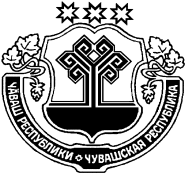 О назначении членов конкурсной комиссии по отбору кандидатур на должность главы Испуханского сельского поселения  от муниципального района В соответствии с частью 2.1 статьи 36  Федерального закона от 06.10.2003 № 131-ФЗ «Об общих принципах  организации  местного самоуправления  в Российской Федерации», частью 2.2. статьи 31 Закона Чувашской Республики от 18.10.2004 № 19 «Об организации  местного самоуправления в Чувашской Республике» п о с т а н о в л я ю:Назначить членов конкурсной комиссии по отбору кандидатур на должность главы Испуханского сельского поселения  от муниципального района в следующем составе:- Князькова Светлана Петровна – управляющий делами – начальник отдела организационно-контрольной, кадровой и правовой работы администрации района;- Мурайкин Владимир Иванович - депутат Собрания депутатов Красночетайского района Чувашской Республики;- Митрофанова Ольга Николаевна – заведующий сектором организационно- контрольной и кадровой работы администрации района; - Кондратьева Валентина Николаевна - заведующий сектором правовой работы администрации  района. 2. Настоящее постановление вступает в силу после опубликования в информационном издании «Вестник Красночетайского района».Глава Красночетайского района                                               В.И. МурайкинчĂВАШ РЕСПУБЛИКИХĔРЛĔ ЧУТАЙ РАЙОНĔН пуçлăхĕЧУВАШСКАЯ РЕСПУБЛИКА ГЛАВА КРАСНОЧЕТАЙСКОГО РАЙОНАЙ Ы Ш Ă Н У 22.09. 2020  04 №Хĕрлĕ Чутай салиПОСТАНОВЛЕНИЕ               22.09. 2020 № 04с. Красные Четаи